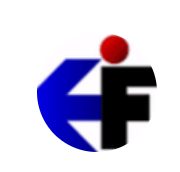 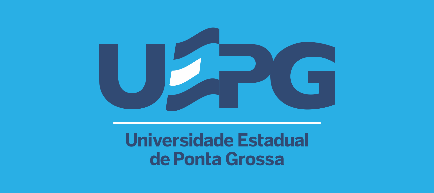 EDITAL N° 01/2022 PPGEF - UEPGEDITAL PARA CREDENCIAMENTO DE NOVOS DOCENTES PARA OPROGRAMA DE PÓS-GRADUAÇÃO EM ENSINO DE FÍSICAPARA ATUAÇÃO EM NÍVEL DE MESTRADOA PARTIR DE JUNHO DE 2024A Coordenação do Programa de Pós-Graduação em Ensino de Física, no uso das suas atribuições, e na obrigação de zelar pela avaliação do Programa perante os órgãos avaliadores e de fomento da Pós-Graduação, torna público o período, critérios e procedimentos para solicitação de credenciamento de novos docentes para atuar no Mestrado Nacional Profissional em Ensino de Física, conforme se segue:DOS PRAZOSa) Período de inscrição: da data de publicação deste edital até às 23h59min do dia 16/07/2024, via SEI/UEPG direcionado à coordenação do programa PPGEF.b) Resultado: o resultado da avaliação será divulgado até o dia 02/08/2024.DAS VAGASNo máximo 05 vagas a serem preenchidas como Docentes Colaboradores e/ou Docentes Permanentes.3. DAS EXIGÊNCIASI - portador do título de Doutor ou equivalente;II - comprovar produção bibliográfica e/ou técnica e/ou artística/cultural e/oupatentes e registros dentro do escopo e da área de atuação do PPGEF, nos últimos quarenta e oito meses (quadriênio), devidamente registrados na plataforma Lattes.III - enviar solicitação de credenciamento à coordenação do programa contendo:a) indicação de disponibilidade em ofertar disciplinas que fazem parte do elencode disciplina do programa;b) apresentação do interesse em orientar e/ou coorientar no mínimo um discenteingresso no programa nos quarenta e oito meses posteriores e a partir da data de seu credenciamento ou recredenciamento;c) indicar as áreas de concentração e linhas de pesquisa do programa quepretende atuar;d) relato de ações realizadas com foco em pesquisa em ensino de física, ensinode ciências e sua divulgação nos quarenta e oito meses anteriores ao pedido de credenciamento ou recredenciamento;e) proposta de ações a serem realizadas com foco em pesquisa em ensino defísica, ensino de ciências e sua divulgação nos quarenta e oito meses posteriores e a partir da data de seu credenciamento ou recredenciamento;f) O modelo deste documento será disponibilizado anexo ao edital decredenciamento.DOS DOCUMENTOSOs seguinte documentos fazem parte da solicitação de credenciamento e devem ser anexados ao processo de inscrição aberto no SEI:a) Comprovação do título de Doutorado, em instituição reconhecida pela CAPES, com a devida validação quando o título tiver sido obtido no exterior (cópia do título de doutor).b) Currículo Lattes atualizado (maio de 2024). Currículos não atualizados, até a data indicada, não serão considerados.5. DO PROCESSO AVALIATIVOa. A avaliação classificatória dos candidatos inscritos será realizada pelo Colegiado do Programa conforme pontuação do Anexo I da resolução CEPE Nº 056, DE 26 DE AGOSTO DE 2003.b. O resultado final será encaminhado para a CPG – Comissão de Pós-Graduação - PROPESP, para homologação.6. DAS CONSIDERAÇÕES GERAISa. Os docentes terão as seguintes atribuições: docência, orientação, coorientação, bancas, seminários temáticos e demais atividades do Programa.c. Os docentes que forem admitidos no Programa por meio do presente edital,se submetem ao regimento do PPGEF.d. A inscrição no edital para credenciamento de novos docentes para oPPGEF implicará o conhecimento e a aceitação das normas e condiçõesestabelecidas neste Edital;b) Os casos omissos ao presente Edital serão resolvidos pelo Colegiado de Curso de Pós-Graduação em Ensino de Física.Ponta Grossa, 13 de junho de 2024.DÊ CIÊNCIA. PUBLIQUE-SE.assinado no originalProf. Dr. Paulo Cesar FacinCoordenador do Colegiado PPGEF (Programa de Pós Graduação em Ensino de Física) – UEPG